ОБУЧАЮЩИЙ СЕМИНАРдля муниципальных заказчиков Самарской области«АКТУАЛЬНЫЕ ВОПРОСЫ ОРГАНИЗАЦИИ ЗАКУПОЧНОЙ ДЕЯТЕЛЬНОСТИ В СООТВЕТСТВИИ С ЗАКОНОМ О КОНТРАКТНОЙ СИСТЕМЕ»Место проведения: Самарская область, Нефтегорский район, г.п. Нефтегорск, ул. Нефтяников, д. 22, Межпоселенческий культурно-досуговый центр «Нефтяник»Категория участников: муниципальные служащие, руководители и специалисты государственных и муниципальных бюджетных, казенных, автономных учреждений, государственных и муниципальных унитарных предприятий муниципальных районов Нефтегорский, Борский и Алексеевский, принимающие участие в проведении закупок продукции для обеспечения государственных и муниципальных нужд.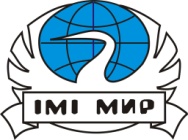 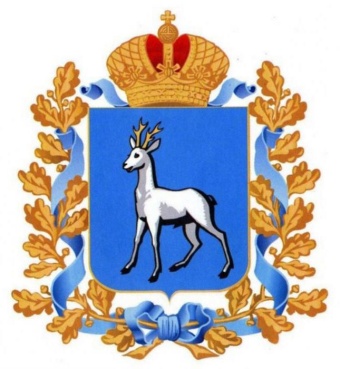 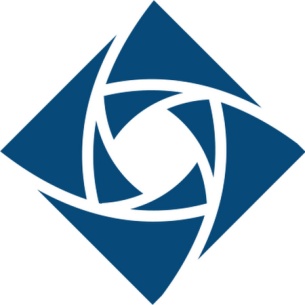 Самарский университет государственного управления «Международный институт рынка»Главное управление организации торгов Самарской областиЕдиная электроннаяторговая площадкаroseltorg.ruВремя занятияТема занятия, Ф.И.О., должность преподавателяТема занятия, Ф.И.О., должность преподавателя06 ДЕКАБРЯ 2018 ГОДА, ЧЕТВЕРГ06 ДЕКАБРЯ 2018 ГОДА, ЧЕТВЕРГ06 ДЕКАБРЯ 2018 ГОДА, ЧЕТВЕРГг.п. Нефтегорск, ул. Нефтяников, д. 22, МКДЦ «Нефтяник»г.п. Нефтегорск, ул. Нефтяников, д. 22, МКДЦ «Нефтяник»г.п. Нефтегорск, ул. Нефтяников, д. 22, МКДЦ «Нефтяник»10.30 – 11.00Регистрация участников семинараРегистрация участников семинара11.00 – 11.05Представление программыКатина Наталья Игоревнаруководитель Главного управления 
организации торгов Самарской области11.05 – 12.00Нормирование и планирование закупокКатина Наталья Игоревна12.00 – 12.40Общественный контроль в сфере закупок на примере работы антикоррупционного проекта Общероссийского народного фронта «За честные закупки»Нуждин Вадим Владимировиччлен самарского регионального штаба ОНФ, координатор проекта «За честные закупки» в Самарской области12.40 – 13.00ПерерывПерерыв13.00 – 13.10Информация о программах дополнительного профессионального образованияБерезовский Денис Валерьевичзаместитель директора Института государственнойи муниципальной службы Университета «МИР», к.ю.н., доцент13.10 – 13.40Основные изменения в Законе 
о контрактной системе в 2018 году. Закупки у монополистов, малые закупки: главные особенностиКондрикова Анна Геннадьевназаместитель директора ИГиМС 
Университета «МИР», руководитель программ по закупкам, к.п.н.13.40 – 14.10Управление контрактами: 
основные изменения в 2018 году, 
типичные ошибки заказчиковИсаева Ирина Николаевна
руководитель отделения профессиональной переподготовки ИГМиМС Университета «МИР», 
специалист по закупкам14.10 – 14.30Электронизация закупок: проведение закупочных процедур на Единой электронной торговой площадкеМартьянов Илья Вячеславовичруководитель представительства 
Единой электронной торговой площадки 
в Самарской области 